CURRICULUM VITAE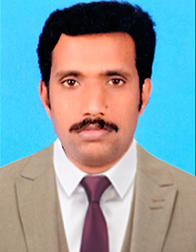 SHIBU SHIBU.353112@2freemail.com  …………………………………………………………………………………………………………………………………          To obtain a position of leadership in an esteemed organization where I would be entrusted with responsibilities which would challenge my skills to the maximum.Operation Manager  - ( Shopping mall Operations) Mall Operation & Leasing coordinationProperty leasing and Effective Customer serviceManage over-all operational concerns of the mall including man power management functional management related operations.Managing healthy relation among team members also staff on contract.Managing customer relationship with customers as well as internal customers ( Mall Partners )  Foot fall monitoring and maintain the records. Helping out in increasing mall traffic through effective marketing events that will also help create a positive image.Tracking on trading by close monitoring the sale in general Provide leadership to the technical & operational staff in the Mall to achieve optimum performance & efficiency.Distribution of bills and rent /  / Energy charges, collection on time. Reports on defaulters with efforts to minimize the delay in payment Follow up on shops sale report in regular basis and preparing report of nonperformers to inform management for needed action for improvement on the same or preparing replacement on time. Maintain health relation with all relevant government departments for mall functioning.Coordination of promotional activities.Suggestion and Coordination for all events time to time on all occasional related. Suggestion on more spaces for revenue generation. Monitoring of regular operations in terms of cleanliness / hygiene / safety Coordinating safety and security activities Thorough with the SOPs and evacuation plan incase of emergency Close monitoring on regular briefing to staff by Security in charge and HK Supervisor to cleaning team. Maintain the team spirit and motivational steps among team members. Monitoring attendances of staff and maintaining HR policies among staff . MIS and other reports needed by Mall Management.  A competent professional with 9+yrs of  experience in Branch Operations of Banking & Life Insurance industryProficient in MS Office.Customer focused and solution orientedGood relationship management, communication and interpersonal skills.Proven record in Customer Retention management.Adept at building client relationship for the long term.Committed to growing bottom line revenues while providing the highest level of customer service.Willing to adapt to different  business environmentsTimely delivery of services.Mall coordination , Leasing , Operation Employer:  	ING Life Insurance Company Ltd, Kollam -KeralaDesignation: 	Operation LeadDuration: 	Jan 2013 – Dec -14 Underwriting, Branch Operation query request & complaints, Claims and FinanceUnderwriting of fresh proposal forms and confirming whether they meet the      	underwriting guidelines.Review insurance applications to evaluate individuals for insurance and accepts or 	rejects applications, following establishment underwriting standards.Examines such documents as application form, and medical reports to determine degree 	of risk from such factors as applicant financial standing, age, occupation.Fixing up appointments with MediAssist for customers medicals .Web token receipting of new business and renewals.Decentralized issuance of new business and issue advisor commission cheques at 	branch level.Coordinating the regional work as SPOC regarding pending issuance and other service                                                    	related  requestsAdherence to the defined time lines with consistent and quality decisions within the 	defined frameworkAdvise and provide support for field staff and agents.Supervision of Renewal Retention Runners.Development of highly motivated and productive team of retention runners.Updation of the daily activities of retention runners to the Regional Retention ManagersConducting trainings at branch level regarding new product launch and contests. Guiding and updating advisors about the latest branch contests.Generation of MIS reports.Handling customer queries, service requests and complaints, ensuring quality closure 	within TAT. Branch Imprest - Monitoring and advising Branch Operational Costs.Co-ordination of employees’ medical formalities, joining and exit formalities.Resolution of various issues related to the employees benefits and maintaining employee database.Handling employee grievances and queries through HR Helpdesk and escalating the same to the concerned department/ person.Monitoring of full & final settlement of leaving employees.Branch Administration Significantly contributed to improving the branch performance in Customer Retention thereby making it to achieve Pan South India Top position.Recipient of Certificate of Excellence Award for Customer Service.Played a significant role in Project Early Connect – Dummy Advisor activation project by making 15 advisors active.Recipient of the various branch level Renewal contests awards.Go  contest winner -2013Employer:  	G4S  (  National bank)Designation: 	E- Cash TellerDuration: 	Nov 2011 – Jan 2013Balance Sheet, Stop Payment, Large Cash Transactions ,  Remittances, Deposit & Withdrawal, Foreign Currency Transaction ,Customer Service , New E- card Issuance , Card refilling ,Card cancellation ,Bulk Cash Balancing ,Cheque posting, etc..Employer: Reliance life Insurance Co LtdDesignation: 	Senior Customer Service ExecutiveDuration: 	Sep 2007 – Nov 2011Scrutiny of proposal forms and checking whether the KYC documentation is complete.   Handling the process of Advisor code generation.Vendor Management - Maintaining the complete record of the company’s vendors and keeping track of their accounts..Acting as MIS coordinator for the Kerala region.Assisting the sales group ensuring that every service goal is metPreparation of Branch Reconciliation statement.Renewal calling.Hotel Rathna Residency MaduraDesignation : EDP assistant Duration :2004-2006MBA - 				:ISBM CochinEducational Qualifications:  Bsc (Year of Passing: 2000), Age & Date of Birth	            : 34 yrs, 25th March 1980Nationality			: IndianLanguages Known	           : English, Hindi, Malayalam, Tamil, Marital Status                        : MarriedHobbies/Interests                  : Traveling, Music &WritingAvailability: Current location	         : KollamNotice period		         : 30 days.                             I declare that the above information is true to the best of my knowledge.OBJECTIVE:Presently working at TIMES RETAIL –Wayanad May 2016Skills Summary:Areas Of Interest: PROFESSIONAL EXPERIANCEKey Responsibilities and Tasks: Key Contributions: Key Responsibilities and Tasks : Personal Details:Declaration: